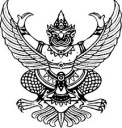 ประกาศองค์การบริหารส่วนตำบลวังมหากรเรื่อง การประชาสัมพันธ์กำหนดวัน เวลา ตรวจรับการจ้าง--------------------------------------------------ด้วยองค์การบริหารส่วนตำบลวังมหากร  มีความประสงค์จะตรวจรับการจ้าง  โครงการก่อสร้างถนน คสล.หมู่ที่ 4 บ้านปากง่ามเหนือ (เริ่มจากสะพานบ้านปากง่าม-บ้านนางสายรุ้ง เมฆกระจ่าง )   ต.วังมหากร  อ.ท่าตะโก  จ.นครสวรรค์ ตามสัญญาจ้าง  เลขที่  464/2565    ลงวันที่  9 กันยายน  2565กำหนดแล้วเสร็จ  วันที่  28  พฤศจิกายน   2565  ผู้รับจ้างส่งมอบงานจ้าง วันที่  3  พฤศจิกายน 2565                     จึงประกาศกำหนดวันตรวจรับการจ้างให้ทราบดังนี้		โครงการก่อสร้างถนน คสล.หมู่ที่ 4 บ้านปากง่ามเหนือ (เริ่มจากสะพานบ้านปากง่าม- บ้านนางสายรุ้ง  เมฆกระจ่าง)   ต.วังมหากร อ.ท่าตะโก   จ.นครสวรรค์   กำหนดตรวจรับการจ้าง                      วัน จันทร์   ที่  ๗  เดือน พฤศจิกายน  พ.ศ. ๒๕๖๕  เวลา 10.00 น.   ณ สถานที่ดำเนินการประกาศ ณ วันที่     ๔  พฤศจิกายน   พ.ศ.๒๕๖๕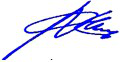 (ลงชื่อ).......................................   (นายสมบูรณ์  ใจสำริด)  นายกองค์การบริหารส่วนตำบลวังมหากร